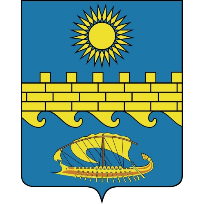 Соревнования по спортивному ориентированию муниципального образования город-курорт АнапаТЕХНИЧЕСКАЯ ИНФОРМАЦИЯМесто и дата проведения: 29 апреля 2023 года, г. Анапа, Парк 30 лет Победы.Программа соревнования:10.00-11:30. Работа мандатной комиссии, регистрация участников.11:30. Открытие соревнования.12:00. Старт соревнования.14:00. Награждение, закрытие соревнования.Дистанция: кросс-выбор (0830121811Я). Старт соревнования находится на площади администрации у фонтана, финиш и центр соревнований находятся у КЗ «Летняя эстрада» (схема ниже). Начало ориентирования от пункта «К», 20 метров от старта по маркировке. Контрольное время 1,5 часа. От последнего КП до финиша 30 м по разметке. Местность: равнинная, с плавным понижением в сторону моря. Представляет собой городской микрорайон, «Парк 30 лет Победы», набережная. Дорожная сеть представлена внутри квартальными дорогами со слабой интенсивностью автомобильного движения, асфальтированными дорожками и тропинками. Участникам запрещается бегать по газонам в парковой зоне (отображено знаком 527 желто-зеленая заливка) - дисквалификация. Карта: подготовлена Виктором Дьячковым (Тамбов), 2023г. Масштаб: 1:4000, сечение рельефа 5 м, формат А4. Линии магнитного меридиана ориентированы по рамке карты. Формат карт А-4 Печать цифровая, дистанции и легенды впечатаны, пакеты для самостоятельной герметизации предоставляются на старте. Отметка: электронная (SFR – system.), отметка чипом на станции. В случае несрабатывания, компостером по краю карты. Участники на финише сдают чип и карту.Количество контрольных пунктов обязательных для взятия, повозрастным группамВ случае потери ориентировки. Аварийный азимут 135 градусов (ул. Горького), далее к центру соревнования по адресу: ул. Горького 1д. (концертный зал «Летняя эстрада»).Все участники должны пройти через финиш. По истечению контрольного времени представитель команды должен предоставить информацию главному судье о не финишировавших участниках!Участники групп МЖ 10, 12 и спортсмены без разряда на старт без заряженных телефонов не допускаются! Контролирует тренер! Телефоны организаторов в случае экстремальных ситуаций: 8- 988-669-34-14. Туалеты в парке платные.Внимание участникам!!! Соревнования проходят на территории городского парка. Категорически запрещается бегать по клумбам и вспаханным газонам. В карте использованы запрещённые для преодоления условные знаки (заборы, стенки, запрещённые для бега территории). На дистанции работают контролёры. Запрещается пересекать улицы с интенсивным движением, (границы карты). Часть возможных путей движения участников могут пересекать внутри квартальные дороги с движением автотранспорта. Будьте внимательны!!Удачных стартов!Общая схема соревнований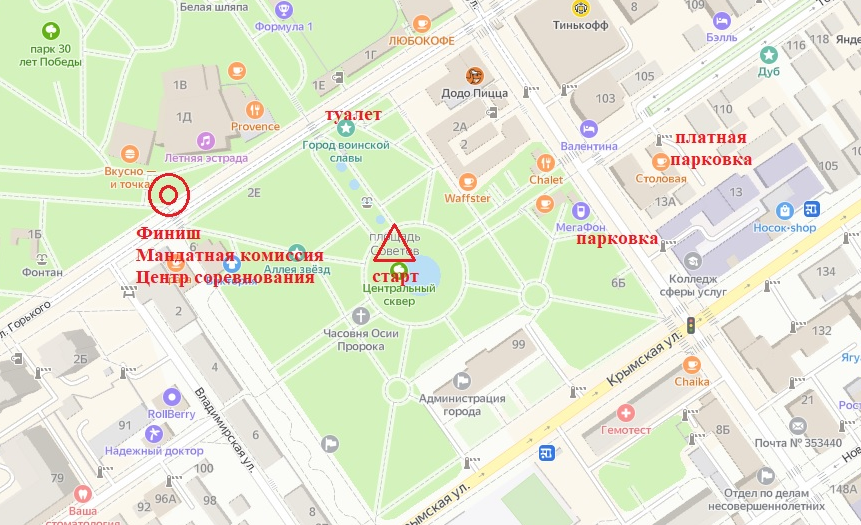 Парковка на ул. Крымская запрещена. Работает эвакуатор! Разрешена на ул. Краснодарская, ул. Новороссийская. На ул. Терская парковка платная. группаКПВсего на местности 20 контрольных пунктов.Последний контрольный пункт для всех групп № 60группаКПМ108Всего на местности 20 контрольных пунктов.Последний контрольный пункт для всех групп № 60Ж106М1210Всего на местности 20 контрольных пунктов.Последний контрольный пункт для всех групп № 60Ж128М1412Всего на местности 20 контрольных пунктов.Последний контрольный пункт для всех групп № 60Ж1410М1614Всего на местности 20 контрольных пунктов.Последний контрольный пункт для всех групп № 60Ж1612М1816Всего на местности 20 контрольных пунктов.Последний контрольный пункт для всех групп № 60Ж1814МБ18Всего на местности 20 контрольных пунктов.Последний контрольный пункт для всех групп № 60ЖБ16М3516Всего на местности 20 контрольных пунктов.Последний контрольный пункт для всех групп № 60Ж3514М4514Всего на местности 20 контрольных пунктов.Последний контрольный пункт для всех групп № 60Ж4512М5512Всего на местности 20 контрольных пунктов.Последний контрольный пункт для всех групп № 60Ж5510М6510Всего на местности 20 контрольных пунктов.Последний контрольный пункт для всех групп № 60Ж658